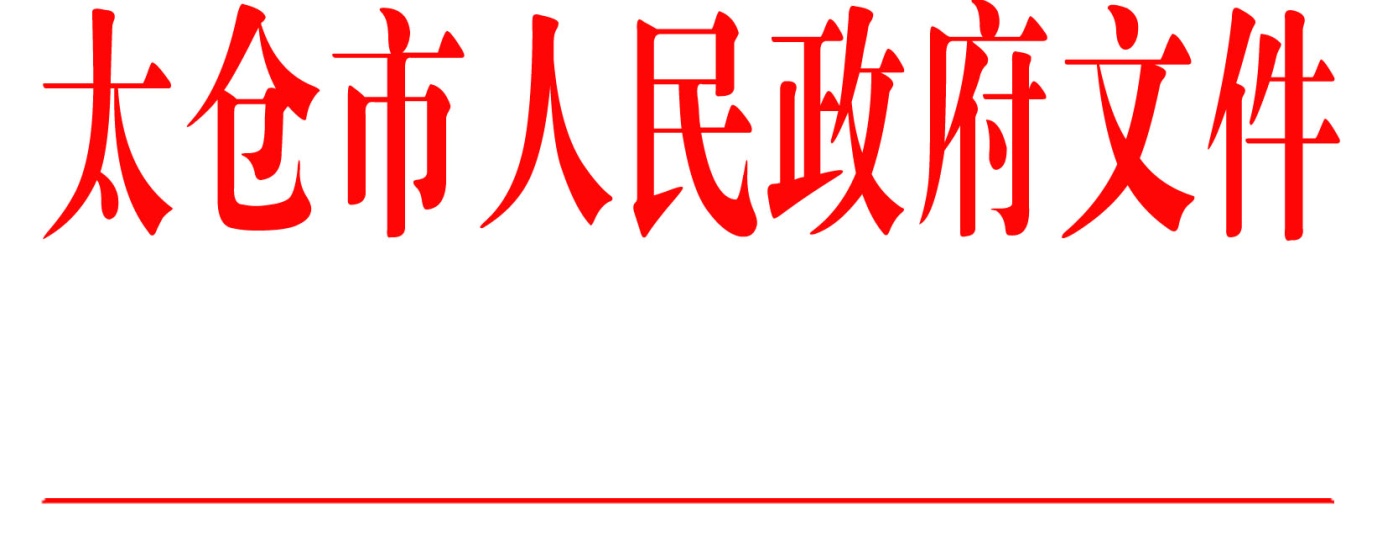 太政人〔2020〕22号市政府关于高屹等3名同志任职的通知市市场监督管理局：经试用一年考核合格，研究决定：高屹同志任市市场监督管理局港区分局局长；宋丽琛同志任市市场监督管理局沙溪分局局长；王臻同志任市市场监督管理局璜泾分局局长。以上同志任职时间从2019年8月算起。太仓市人民政府2020年8月31日（此件公开发布）  抄送：市委组织部，市人力资源和社会保障局。  太仓市人民政府办公室                      2020年8月31日印发